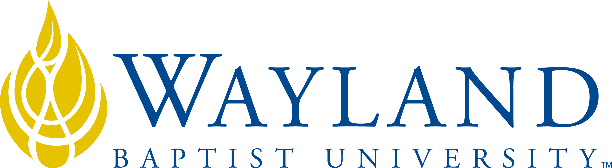 Virtual CampusSchool of Business2. UNIVERSITY MISSION STATEMENTWayland Baptist University exists to educate students in an academically challenging, learning-focused and distinctively Christian environment for professional success, and service to God and humankind.3. COURSE NUMBER & NAME: HLAD 5346-VC01, Regulatory Aspects of Long-Term Health Care 4. TERM: Spring, 20205. INSTRUCTOR: Lloyd L. Cannedy, Ph.D.Professor6. CONTACT INFORMATION:Office phone: 940-855-4322WBU Email: lloyd.cannedy@wbu.edu , or canco1@hughes.net Cell phone: 7. OFFICE HOURS, BUILDING & LOCATION:      By Appointment, Call Field Center8. COURSE MEETING TIME & LOCATION:Meeting day & time: Monday – Sunday, Internet – Blackboard, http://wbu.blackboard.com/9. CATALOG DESCRIPTION: Review and analysis of applicable state and federal regulations pertaining to licensure, accreditation, standards of Federal participation, conditions for State operation in nursing homes, continuing care retirement centers, hospice programs, extended care facilities and related long-term care institutions. 10. PREREQUISITE:None11. REQUIRED TEXTBOOK AND RESOURCE MATERIAL: A valid Wayland email, Internet Access12. OPTIONAL MATERIALS13. COURSE OUTCOMES AND COMPETENCIES:Distinguish between laws, regulations, policies, and standards.Explain the intent and purpose of rules and regulations in long-term care and the nursing facility regulatory and survey process.Examine the agencies responsible for the development and enforcement of rules and regulations relevant to long-term care.Analyze current legal and regulatory requirements related to clinical care and the resident assessment instrument.Assess the processes for determining resident rights, resident abuse, and resident neglect.14. ATTENDANCE REQUIREMENTS:Student “attendance” in an online course is defined as active participation in the course as described in the course syllabus. Instructors in online courses are responsible for providing students with clear instructions for how they are required to participate in the course. Additionally, instructors are responsible for incorporating specific instructional activities within their course and will, at a minimum, have weekly mechanisms for documenting student participation. These mechanisms may include, but are not limited to, participating in a weekly discussion board, submitting/completing assignments in Blackboard, or communicating with the instructor. Students aware of necessary absences must inform the professor with as much advance notice as possible in order to make appropriate arrangements. Any student absent 25 percent or more of the online course, i.e., non-participatory during 3 or more weeks of an 11 week term, may receive an F for that course. Instructors may also file a Report of Unsatisfactory Progress for students with excessive non-participation. Any student who has not actively participated in an online class prior to the census date for any given term is considered a "no-show" and will be administratively withdrawn from the class without record. To be counted as actively participating, it is not sufficient to log in and view the course. The student must be submitting work as described in the course.15. STATEMENT ON PLAGIARISM & ACADEMIC DISHONESTY:Wayland Baptist University observes a zero tolerance policy regarding academic dishonesty. Per university policy as described in the academic catalog, all cases of academic dishonesty will be reported and second offenses will result in suspension from the university.16. DISABILITY STATEMENT:In compliance with the Americans with Disabilities Act of 1990 (ADA), it is the policy of Wayland Baptist University that no otherwise qualified person with a disability be excluded from participation in, be denied the benefits of, or be subject to discrimination under any educational program or activity in the university. The Coordinator of Counseling Services serves as the coordinator of students with a disability and should be contacted concerning accommodation requests at (806) 291-3765. Documentation of a disability must accompany any request for accommodations.17. COURSE REQUIREMENTS and GRADING CRITERIA:Weekly Quizzes: Accessed and completed weekly and worth 20% of the final grade.Examinations:  Mid-term and final, each worth 20% of the final grade.    A mid-term and final will be given the 6th and 11th week respectively. Term paper: An in-depth term paper unique to this course must be developed on an approved topic encompassing extensive library and Internet research. The paper must be written using the APA style, a minimum of 15 pages and a maximum of 20 pages with a Title Page, an Abstract, and a Bibliography. A simple compilation of the authoritative works on a subject will be necessary but insufficient to properly complete the project. A thorough analysis of the subject must be made with conclusions developed by the student. “Wikipedia” is not considered a valid research source for a term paper. This paper is due no later than the end of the tenth week of the scheduled term. It is to be submitted through SafeAssignment. The paper constitutes 20% of the student’s final grade.Discussion Board: During the term videos that pertain to this course will be downloaded and viewed. Every week the Discussion Board will be accessed and the week’s video will be discussed by each student. This discussion will constitute 20% of the student’s final grade.No Incompletes will be given. Because the student has a full week to complete the assignments, students not completing assignments before their due dates will receive a grade of zero for the assignment and this grade will be factored into the final grade. APPROVED SELECTED TERM PAPER TOPICSImplications for Nursing Home Administrators From the Patient Self-Determination Act Prerequisites for Nursing Home Compliance With the National  Organ Procurement Act  The Americans With Disabilities Act:  What It Means for Nursing Home Employees and PatientFactors in Nursing Home Compliance with the Health Care Quality Improvement ActThe Health Care Fraud and Abuse Control Act and Implications for the Nursing HomeThe Medical Waste Tracking Act, Biohazards, Infectious  Material and Nursing Home PracticesThe Twelve Most Important Aspects of the Life Safety Code for Nursing Home Management     Nursing Home Management and the Occupational Safety Health Administration17.1 Include Grade Appeal Statement: “Students shall have protection through orderly procedures against prejudices or capricious academic evaluation. A student who believes that he or she has not been held to realistic academic standards, just evaluation procedures, or appropriate grading, may appeal the final grade given in the course by using the student grade appeal process described in the Academic Catalog. Appeals  may  not  be  made  for  advanced  placement  examinations  or  course bypass examinations. Appeals are limited to the final course grade, which may be upheld, raised, or lowered at any stage of the appeal process. Any recommendation to lower a course grade must be submitted through the Vice President of Academic Affairs/Faculty Assembly Grade Appeals Committee for review and approval. The Faculty Assembly Grade Appeals Committee may instruct that the course grade be upheld, raised, or lowered to a more proper evaluation.”18. TENTATIVE SCHEDULEClass	Date			Readings						1	Feb 24th – March 1st     	Introduction and Organization, Residence Rights,				Admission, Transfer and Discharge			Part One pp. 1 – 45 (483.5 – 483.12), Part Three pp. 553 – 564 (483.1 – 483.12)2	March 2nd – 8th     	Resident Behavior, Facility Practices, Quality of Life and				Resident Assessment							Part One pp. 46 –103 (483.13 – 483.20) Part Three pp. 564 – 571 (483.13 – 483.20)3	March 9th – 15th        	Quality of Care Considerations					Part One pp. 104 – 188 (483.25a – 483.25c) Part Three  p. 571(483.25 a, b, c)March 16th – 22nd 		Spring Break4	March 23rd – 29th     	Quality of Care Considerations Continued			Part One pp. 189 – 270 (483.25d – 483.25k) Part Three pp.571 – 572m) 571 –572 5            March 30th – April 5th     Quality of Care Considerations Continued			Part One pp. 270 – 346 (483.25j – 483.25n) Part Three pp. 572 -- 574 (483.25e – n )6	April 6th – 12th    	Mid-term Examinations7	April 13th – 19th     	Nursing, Dietary, Physician Services				Part One pp. 347 – 389 (483.30 – 483.40(c)) Part Three pp. 574 – 579 (483.30 – 483.40)												8	April 20th – 26th     	Rehabilitative, Dental, Pharmacy, and Infection Control	 Part One pp. 390 – 444 (483.45 – 483.65) Part Three pp. 579 -- 581(483.45 – 83.65)												9	April 27th – May 3rd     	Physical Environment and Administrative Services		 Part One pp. 445 – 488 (483.70 – 483.75) Part Three pp. 581 -- 589 (483.70 – end of Part Three)												10	May 4th – 10th     	Survey Process and Federal Requirements Summary		Part Two pp. 489 -- 552				Term Paper Due11	May 11th – 16th      	Final ExamBOOKAUTHOREDYEARPUBLISHERISBN#UPDATEDNursing Home Federal RegulationsAllen8th2015Springer9780-82617-12458/26/14